                         ΠΡΟΣΜέλη Δημοτικής ΕπιτροπήςΔήμου Αλιάρτου – Θεσπιέων                  ΤΑΚΤΙΚΑ ΜΕΛΗΓΙΑΝΝΑΚΟΠΟΥΛΟΣ ΓεώργιοςΜΠΟΛΜΠΑΣΗΣ ΒασίλειοςΣΤΑΘΗΣ ΄ΑγγελοςΖΑΓΚΑΣ Πέτρος                                                                                                                                             ΑΝΑΠΛΗΡΩΜΑΤΙΚΑ ΜΕΛΗ                                                                                                                                            1.  ΚΟΒΟΥ Αικατερίνη                                                                                                                                            2.  ΜΠΟΥΖΙΚΑΣ Κων/νοςΠ Ρ Ο Σ Κ Λ Η Σ ΗΣας προσκαλούμε στην 17η Δημόσια τακτική συνεδρίαση της ΔΗΜΟΤΙΚΗΣ ΕΠΙΤΡΟΠΗΣ Δήμου Αλιάρτου – Θεσπιέων, που θα διεξαχθεί την Τρίτη 9 Ιουλίου 2024 και ώρα 12:00, σύμφωνα με τις διατάξεις του ν.3463/06 Δ.Κ.Κ. και άρθρου 75 παρ. 6 του Ν.3852/10 «Καλλικράτης», ως ισχύει, και των άρθρων 8 και 9 του ν.5056/2023, για συζήτηση και λήψη απόφασης στα παρακάτω θέματα της ημερήσιας διάταξης.Καλείται επίσης ο Κος Μπούτσικος Γεώργιος – Δημοτικός Σύμβουλος Μειοψηφίας της Παράταξης Λαϊκή Συσπείρωση, δυνάμει της 2/2024 απόφασης Δημοτικού Συμβουλίου. 1.Περί της υποβολής πρότασης στον Ο.Α.Ε.Δ. (Δ.ΥΠ.Α.) για την απασχόληση μακροχρόνια ανέργων ηλικίας 55 άνω ετών και την πρόσληψη τριών (03) θέσεων απασχόλησης μέσω του προγράμματος.(Εισηγητής Κος Γενικός Γραμματέας Δάρρας Σταμάτιος)2.Περί της λήψης απόφασης για τη μεταφορά χρηματικού υπολοίπου καταργηθείσας Δημοτικής Επιχείρησης «Δημοτική Κοινωφελής Επιχείρηση Αλιάρτου» σε αυτό του Δήμου Αλιάρτου Θεσπιέων.(Εισηγητής κος Δήμαρχος Αραπίτσας Γεώργιος)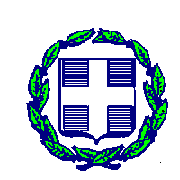 Αλίαρτος, 5/7/2024 Αρ. Πρωτ. : 5540Α/ΑΠεριγραφή θέματος Ο ΠΡΟΕΔΡΟΣ της Δημοτικής ΕπιτροπήςΑΡΑΠΙΤΣΑΣ ΓΕΩΡΓΙΟΣ